السيرة الذاتية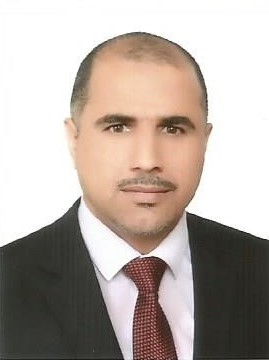 الاســــــــــــم : محمد جاسم محمد حسينتاريخ الميـلاد: 1/11/1968	الحالة الزوجية : متزوجعـــــدد الأولاد  :    3الديـــــــــــانة   :  مسلمالتـخـصــص    :  الإحصاء-  الاحصاء التطبيقي الوظيفة     :   تدريسيالدرجة العلمية : استاذ مساعدعنوان العمل   : جامعة بغداد-كلية الإدارة والاقتصاد-قسم الإحصاءهاتف العمل   :        الهاتف النقال  :       البريد الالكتروني :أولاً : المؤهلات العلمية .ثانياً : التدرج الوظيفي .ثالثاً : التدريس الجامعي .رابعاً : المقررات الدراسية التى قمت بتدريسها.خامساً: (الاطاريح، الرسائل) التي أشرف عليها:سادساً: المؤتمرات والندوات العلمية التي شارك فيها.سابعا: الأنشطة العلمية الاخرى. ثامنا: المشروعات البحثية فى مجال التخصص لخدمة البيئة والمجتمع أو تطوير التعليم.تاسعا: الكتبعاشراً: كتب الشكر، الجوائز وشهادات التقدير.الحادي عشر:اللغــات .     العربية           الانكليزيةالاستاذ المساعد الدكتور                                                                                  محمد جاسم محمدالدرجة العلميةالجامعةالكليـــة التاريخبكالوريوسجامعة بغدادكلية الادارة والاقتصاد15/7/1998الماجستيرجامعة بغدادكلية الادارة والاقتصاد31/12/2000الدكتوراهجامعة بغدادكلية الادارة والاقتصاد28/2/2007دبلوموزارة التربيةمعهد المعلمين المركزي15/7/1989تالوظيفةالجهةالفترة من - الى1تدريسيجامعة بغداد- كلية الإدارة والاقتصاد5/2001- 8/20012معاون مدير مركز الحاسبة الالكترونيةجامعة بغداد- كلية الإدارة والاقتصاد8/2001- 10/20033مدير التعليم المستمرجامعة بغداد- كلية الإدارة والاقتصاد6/2007- 1/20084مدير التسجيلجامعة بغداد- كلية الإدارة والاقتصاد10/2008- 1/20095مقرر قسم الاحصاءجامعة بغداد- كلية الإدارة والاقتصاد12/2010- 10/2011تالجهة  (المعهد / الكلية)الجامعةالفترة  من - الى1مدرس مساعدجامعة بغداد- كلية الإدارة والاقتصاد5/2001- 10/20042مدرس جامعة بغداد- كلية الإدارة والاقتصاد10/2004- 3/20113استاذ مساعدجامعة بغداد- كلية الإدارة والاقتصاد 3/2011 لغاية الانتالقســـمالمـــــادةالسنـــــة1الادارة العامةالبرمجة بلغة البيسك20002ادارة الاعمالالبرمجة بلغة البيسك20013الاقتصادالبرمجة بلغة البيسك20014الاقتصادبرنامج Minitab20025الإحصاءبرنامج SPSS20036الإدارة العامةادارة المشاريع باستخدام Microsoft Project20047الإدارة العامة/ماجستيربحوث العمليات2007-20088الإدارة العامة/ماجستيرتطبيقات الحاسوب2007-20089الإدارة الصناعية/ماجستيرتطبيقات الحاسوب200910الاحصاءMATLAB2007-201011الاحصاء /دبلومالحزم الاحصائية2010-201412الاحصاءالاحصاء السكاني201013الإدارة العامةبحوث العمليات201014الاحصاء / دبلومنظم المعلومات الجغرافية2011-201515ادارة الاعمال / ماجستيرالاحصاء201116كلية التمريض / ماجستيرالإحصاء الطبي2012،201417الاحصاءالقرارات الاحصائية2013-201518الإحصاء / ماجستيرMATLAB2015تاسم الأطروحة أو الرسالةالقســـمالسنــة1تقدير عجز الوحدات السكنية في العراق لعام 2010الاحصاء/ دبلوم20102استخدام البرمجة الدينامكية الضبابية في السيطرة على خزين بعض مخازن وزراة التجارةالاحصاء /ماجستير بحوث عمليات20123توقعات الطلب المستقبلي للسياحة في العراقالاحصاء/ دبلوم20114اختيار أفضل انموذج انحدار لتحديد العوامل المؤثرة على اعداد المصابين بمرض التهاب ذات الرئة للأطفال دون سن الخامسة في العراقالإحصاء/ ماجستير20135بناء نموذج لتقدير انتاج الثروة السمكية في العراقالاحصاء/ دبلوم20146استعمال نظم المعلومات الجغرافية لتقييم توزيع مدارس مدينة بغدادالاحصاء/ دبلوم20157تحليل التباين للبيانات الضبابية مع التطبيق العملي في المجال الطبيالإحصاء/ ماجستير2015تالعنوان السنــة مكان أنعقادهانوع المشاركة 
( بحث / بوستر حضور)1المؤتمر القطري الاحصائي الثاني2001العراق / الموصلباحث2المؤتمر الاول لكلية الادارة والاقتصاد جامعة واسط//جامعة و2007العراق / واسطباحث3المؤتمر الاول للاحصائين العرب2007الاردن /عمانباحث4المؤتمر الثاني لكلية الرافدين الجامعة2010العراق / بغدادباحث5السكان والتنمية من المنظور الاحصائي آفاق وتطلعات2011العراق / بغدادباحث6المؤتمر الثالث للاحصائين العرب2011الاردن /عمانباحث7المؤتمر العلمي الدولي الخامس/ جامعة كربلاء2013العراق / كربلاءباحث ومقيم8المؤتمر الرابع للإحصائيين العرب2013العراق / بغدادباحث ومقيم9المؤتمر العلمي الدولي السابع/ جامعة كربلاء2015العراق / كربلاءباحث ومقيم10المؤتمر الخامس للإحصائيين العرب2016مصر / بغدادباحث ومقيمداخل الكليةخارج الكليةعضو اللجنة العلمية في قسم الاحصاءتأسم البحثمحل النشرالسنة1استخدام القيود المتطابقة وغير المتطابقة في تقدير معالم انموذج انحدار متعدد يعاني من فقدا ن بعض مشاهداته (دراسة محاكاة (المؤتمر القطري الثاني لعلوم الإحصاء20012تحليل وتقدير دالة الطلب للمواد الغذائية في العراق للمدة 1971-1990مجلة الادارة والاقتصاد- المستنصرية الجامعةالعدد 48 لسنة 20043عدم التاكد نظرياته وطرق معالجتهمجلة كلية الرافدين الجامعة20044مقارنة بين اختبارات حسن المطابقة للتوزيع الطبيعي (دراسة محاكاة)مجلة العلوم الاقتصادية والادارية -جامعة بغدادالعدد 36 لسنة 20045استخدام سلاسل ماركوف للتنبؤ باجابات برنامج من سيربح المليونين مجلة العلوم الاقتصادية والادارية -جامعة بغدادالعدد 44 لسنة 2006.6التقديرات الحصينة للانحدار الضبابي مجلد المؤتمر الاول للاحصائين العرب20078استخدام نماذج GARCH للتنبؤ بمؤشر السوق السعودية للأوراق الماليةالمؤتمر الثاني لكلية الرافدين الجامعة20109تقدير عجز الوحدات السكنية في العراق لعام 2010مجلة الاستاذالعدد 155 لسنة 201110اختيار القيمة الاولية للسلسلة الزمنية المولدة لأنموذج الانحدار الذاتي من الرتبة الاولى بأسلوب المحاكاة وتأثيرها على دقة تقدير الأنموذجمجلة العلوم الاقتصادية والاداريةالعدد 56 لسنة 201111تصنيف أطفال العراق للعمر اقل من ست سنواتحسب التغذوية بالاعتماد على بيانات 2006المؤتمر الثالث للإحصائيين العرب 201112استخدام البرمجة الديناميكية الضبابية في السيطرة على خزين بعض مخازن وزارة التجارةمجلة الإدارة والاقتصاد / الجامعة المستنصريةالعدد 91 لسنة 201213تـوقعات الطلب المستقبلي للسياحة الدينية فـي مـحـافـظـة كـربـلاء المـقدسةالمؤتمر العلمي الدولي الخامس /جامعة كربلاء201314بعض المقدرات اللامعلمية لتقدير دوال البقاء او المعولية لتوزيع ويبل الملوث المؤتمر الرابع للإحصائيين العرب201315تحديد العوامل المؤثرة على مرض الالتهاب الرئوي (ذات الرئة ) للأطفال دون سن الخامسة في العراق المؤتمر الرابع للإحصائيين العرب201316تحليل التباين للبيانات الضبابية مع التطبيق العملي في المجال الطبيمجلة جامعة كركوك للعلوم الإدارية والاقتصادية201517بناء نموذج لتقدير انتاج الثروة السمكية في العراقالمؤتمر العلمي الدولي السابع /جامعة كربلاء201518الحالة التغذوية لأطفال العراق اقل من 5 سنواتالمؤتمر الخامس للإحصائيين العرب2016تاسم الكتابجهة النشرالسنة1برنامج MATLAB أساسيا ت وتطبيقات احصائيةالجزيرة للنشر والتوزيع2016تكتاب الشكر أو الجائزة أو شهادة التقديرالجهة المانحةالسنة1كتاب شكر رئيس جامعة الموصل20012كتاب شكر رئيس جامعة بغداد20023كتاب شكر رئيس جامعة واسط20074كتاب شكر عميد كلية الادارة والاقتصاد2000-20165كتاب شكرالمفتش العام/شبكة الاعلام العراقي20136كتاب شكرعميد كلية الرافدين الجامعة20167كتاب شكرعميد كلية التربية للبنات /جامعة ديالى2016